В соответствии с Федеральным законом от 06.10.2003 № 131-ФЗ «Об общих принципах организации местного самоуправления в Российской Федерации, Уставом Моргаушского муниципального округа Собрание депутатов Моргаушского муниципального округа Чувашской Республики  Р Е Ш И Л О :1. Установить Порядок замены жилых помещений лиц с ограниченными возможностями здоровья с верхних этажей многоквартирных домов на жилые помещения, приспособленные для их беспрепятственного доступа (прилагается).2. Настоящее решение вступает в силу после его официального опубликования. Председатель Собрания депутатовМоргаушского муниципального округа Чувашской Республики                                                                                 А.В. ИвановГлава Моргаушского муниципального округа Чувашской Республики                                                                                           А.Н.Матросов                                                                                                                                                                            Приложениек Решению Собрания депутатов Моргаушского муниципального округа Чувашской Республики от 19.01.2023 г. №С-11/4ПОРЯДОК ЗАМЕНЫ ЖИЛЫХ ПОМЕЩЕНИЙ ЛИЦ С ОГРАНИЧЕННЫМИ ВОЗМОЖНОСТЯМИ ЗДОРОВЬЯ С ВЕРХНИХ ЭТАЖЕЙ МНОГОКВАРТИРНЫХ ДОМОВ НА ЖИЛЫЕ ПОМЕЩЕНИЯ, ПРИСПОСОБЛЕННЫЕ ДЛЯ ИХ БЕСПРЕПЯТСТВЕННОГО ДОСТУПА         1.Порядок замены жилых помещений лиц с ограниченными возможностями здоровья с верхних этажей многоквартирных домов на жилые помещения, приспособленные для из беспрепятственного доступа по договорам социального найма муниципального жилищного фонда Моргаушского муниципального округа (далее – порядок), разработан с целью замены жилых помещений инвалидам, семьям, имеющим детей-инвалидов, являющихся нанимателями жилых помещений по договорам социального найма муниципального жилищного фонда с верхних этажей многоквартирных домов на жилые помещения, расположенные на первых этажах многоквартирного дома, приспособленные для их беспрепятственного доступа.        2.Замена жилых помещений инвалидам, семьям, имеющим детей-инвалидов, являющимся нанимателями жилых помещений по договорам социального найма муниципального жилищного фонда Моргаушского муниципального округа, осуществляется на безвозмездной основе.         Право на замену жилого помещения имеют следующие категории граждан, проживающие в жилых помещениях на условиях договора социального найма (на основании ордера на жилое помещение):инвалиды I и II групп;семьи, имеющие ребенка-инвалида.3.Для замены жилых помещений гражданин (его представитель) подает в администрацию Моргаушского муниципального округа следующие документы (далее – заявитель):1) заявление о замене жилого помещения;2) согласие совместно проживающих (в том числе временно отсутствующих) членов семьи на замену жилого помещения;3) копии документов, удостоверяющих личность всех граждан, проживающих в жилом помещении;4) индивидуальную программу реабилитации или абилитации инвалида, разработанную федеральным государственным учреждением медико-социальной экспертизы (далее программа реабилитации или абилитации).4. Администрация Моргаушского муниципального округа путем межведомственного информационного взаимодействия запрашивает следующие документы:1) документ, содержащий сведения о регистрации (пребывания) граждан (заявителя и членов его семьи) по месту жительства;2) сведения из Единого государственного реестра недвижимости о правах гражданина и членов его семьи на имеющиеся у них жилые помещения (выписки из ЕГРН).5. Заявитель вправе предоставить в администрацию Моргаушского муниципального округа сведения, указанные в пункте 4 настоящего порядка, самостоятельно.6. Администрация Моргаушского муниципального округа в течение 10 дней со дня поступления заявления и документов, указанных в пункте 3 настоящего порядка, принимает решение о включении заявителя в список граждан, имеющих право на замену жилого помещения, или об отказе включения заявителя в список граждан, имеющих право на замену жилого помещения.В течение 2 рабочих дней со дня принятия решения заявителю направляется письменное уведомление о принятом решении.7. Решение об отказе включения заявителя в список граждан, имеющих право на замену жилого помещения, принимается в следующих случаях:1) заявитель не относится к категории граждан, указанных в пункте2 настоящего порядка;2) заявителем не представлены документы, указанные в пункте 3 настоящего порядка;3) право пользования жилым помещением, занимаемым на условиях договора социального найма, оспаривается в судебном порядке;4) наличие в собственности заявителя жилого помещения, соответствующего программе реабилитации или абилитации (приспособленного для беспрепятственного доступа инвалида);5) жилое помещение, в котором проживает заявитель по договору социального найма, не является собственностью Моргаушского муниципального округа;6) наниматель жилого помещения или один из членов семьи нанимателя жилого помещения отказался от замены жилого помещения или освобождения занимаемого жилого помещения.8. После устранения причин, послуживших основанием для отказа, заявитель вправе повторно обратиться в администрацию  Моргаушского муниципального округа для рассмотрения вопроса о замене муниципального жилого помещения, предоставленного по договору социального найма, в установленном порядке.9. Администрация Моргаушского муниципального округа ведет список (реестр) инвалидов, семей, имеющих детей-инвалидов, являющихся нанимателями жилых помещений по договорам социального найма муниципального жилищного фонда Моргаушского муниципального округа, по форме согласно приложению 1 к настоящему порядку.10. Жилое помещение, предоставляемое заявителю в качестве замены по договору социального найма, должно быть равнозначным по общей площади ранее занимаемого жилого помещения, соответствовать санитарным и техническим правилам и нормам.Жилое помещение может быть большей площади ранее занимаемого жилого помещения, если в муниципальном жилищном фонде отсутствует жилое помещение, равнозначное по общей площади ранее занимаемого жилого помещения. При этом в предоставляемом жилом помещении количество комнат должно быть равным количеству комнат в ранее  занимаемом жилом помещении.Заявителю не может быть предоставлено жилое помещение, если в результате предоставления такого жилого помещения будут ухудшены жилищные условия.11. Замена жилого помещения осуществляется при наличии свободного жилого помещения в собственности Моргаушского муниципального округа, соответствующего требованиям законодательства, в течение 30 дней со дня представления заявителем заявления и документов, необходимых для замены жилого помещения.При отсутствии свободных жилых помещений в течение 10 дней со дня освобождении жилых помещений муниципального жилищного фонда, расположенных на первых этажах многоквартирных домов, приспособленных для беспрепятственного доступа лиц с ограниченными возможностями здоровья, администрация Моргаушского муниципального округа направляет заявителю уведомление о наличии жилых помещений.Замена жилых помещений осуществляется в порядке очередности, по дате обращения.12. Решение о замене жилого помещения принимается в виде постановления администрации при наличии согласия заявителя и членов его семьи Моргаушского муниципального округа.Отказавшимся от жилого помещения повторно предлагается иное жилое помещение в соответствии с настоящим порядком.13. На основании постановления администрация Моргаушского муниципального округа в течение 7 дней в установленном порядке заключает договор социального найма на жилое помещение, предоставляемое в качестве замены, одновременно расторгая договор социального найма жилого помещения, которое подлежит освобождению.14. После заключения договора социального найма заявитель и граждане, зарегистрированные совместно с заявителем и имеющие право пользования жилым помещением, освобождают занимаемое жилое помещение не позднее 15 дней после заключения договора социального найма. Приложение 1к Порядку замены жилых помещенийлиц с ограниченными возможностями здоровья с верхних этажеймногоквартирных домов на жилыепомещения, приспособленные для их беспрепятственного доступаСписок инвалидов, семей, имеющих детей-инвалидов, являющихся нанимателями жилых помещений по договорам социального наймамуниципального жилищного фондаЧăваш РеспубликиМуркаш муниципаллă округĕн пĕрремĕш суйлаври депутатсен пухăвĕ                                                      ЙЫШАНУ         19.01.2023 г. № С-11/4Муркаш сали                                                                                                                                     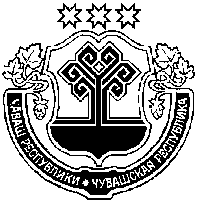 Чувашская РеспубликаСобрание депутатовМоргаушского муниципального округапервого созываРЕШЕНИЕ19.01.2023 г. № С-11/4село Моргауши                                                                         О порядке замены жилых помещений лиц с ограниченными возможностями здоровьяс верхних этажей многоквартирных домов на жилые помещения, приспособленныедля их беспрепятственного доступа№№Ф.И.О. заявителяСостав семьиХарактеристика занимаемого жилого помещенияХарактеристика занимаемого жилого помещенияХарактеристика занимаемого жилого помещенияДата подачи заявленияРешение о включении в список№№Ф.И.О. заявителяСостав семьиколичество комнатплощадьадресДата подачи заявленияРешение о включении в список12345678